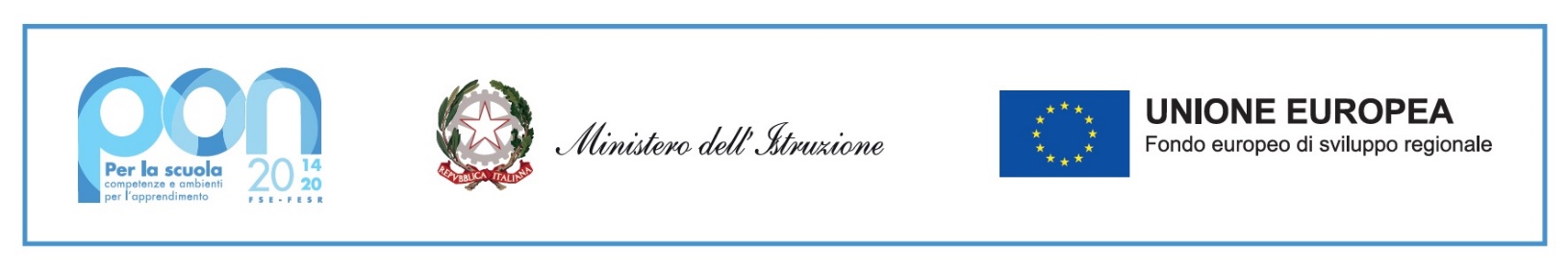 ALLEGATO AAL DIRIGENTE SCOLASTICO 
della S.S.S. I° “S. Giovanni Bosco”
Trentola Ducenta (CE)AVVISO 33956 del 18 maggio 2022 - FSE FDR- Socialità, Apprendimenti, Accoglienza Asse I – Istruzione – Fondo Sociale Europeo (FSE) Obiettivo specifico 10.1 – Azione 10.1.1 – Sottoazione 10.1.1A Interventi per il successo scolastico degli studentiOGGETTO: Domanda di partecipazione alla selezione interna avente per oggetto l’individuazione, mediante procedura comparativa dei curricula, del TUTOR per l’attuazione delle azioni inerenti il PROGETTO:“Apprendimenti, Socialità, Accoglienza – PROIEZIONE AL FUTURO”Codice 10.1.1A-FDRPOC-CA-2022-50Il/La sottoscritto/a   ___________________________________________________________________ 	Nato/a a ___________________________________prov.________________il___________________	residente in _______________________________________________	CAP___________	prov._______________	via/Piazza _________________________________________________________n.civ.	telefono	_____________________________cell.___________________indirizzo di posta elettronica _________________________________
codice fiscale _____________________________________________C H I E D Edi partecipare alla selezione in qualità di docente TUTOR INTERNO, per i sottoindicati moduli formativi del progetto “Apprendimenti, Socialità, Accoglienza – Proiezione al Futuro”“Sportivamente insieme per l’integrazione”“Le nostre città: da Napoli a Caserta per conoscere palazzi e regge”“A pari merito! Valorizziamo le differenze”“Canta con me. Laboratorio inclusivo di canto corale”“L’orchestra giovanile della San Giovanni Bosco”N.B. Segnare con una X il modulo sceltoIl/la sottoscritto/a, consapevole della responsabilità penale in caso di dichiarazioni mendaci, dichiara, ai sensi degli artt. 46 e 47 del DPR 445/2000, sotto la propria responsabilità, di:essere docente con contratto a tempo indeterminato in servizio presso questa Istituzione scolastica;essere in possesso della cittadinanza italiana o di uno degli stati membri dell’Unione europea;godere dei diritti civili e politici;non aver riportato condanne penali e di non essere destinatario di provvedimenti che riguardano l'applicazione di misure di prevenzione, di decisioni civili e di provvedimenti amministrativi iscritti nel casellario giudiziale ai sensi della vigente normativa;essere a conoscenza di non essere sottoposto a procedimenti penali;possedere abilità relazionali e di gestione d’aula;possedere adeguate competenze di tipo informatico al fine di inserire i dati di sua pertinenza nella piattaforma on-line prevista;aver preso visione del bando e dei criteri di selezione;essere in possesso dei titoli di studio e dei requisiti professionali richiesti, dichiarati nel curriculum vitae allegato alla presente;non trovarsi in situazioni di incompatibilità con l’incarico.Il sottoscritto dichiara inoltre, sotto la propria responsabilità, ai sensi degli artt. 46 e 47 del DPR 445/2000, di essere in possesso dei seguenti requisiti obbligatori richiesti nell’Art. 1 del BandoLAUREA IN ___________________________________________________________CERTIFICAZIONE INFORMATICA  ___________________ conseguita il __________ presso_____________Eventuali altri titoli richiesti dal bando (vedi Art. 1): ______________________________che i titoli valutati nella scheda di valutazione che segue trovano riscontro nel curriculum vitae in formato europeo allegato alla presente.A tal uopo allega la sottoelencata documentazione, che, se mancante, comporterà l'esclusione dalla selezione prevista dall'Avviso:Curriculum vitae in formato europeo;Fotocopia del documento di riconoscimento e del codice fiscale;Autocertificazione Allegato A1.Il sottoscritto dichiara di aver contestualmente inviato il Curriculum Vitae in file pdf all’indirizzo cemm10800g@istruzione.itDICHIARAZIONE SOSTITUTIVA DELLE CERTIFICAZIONI (artt. 46 e 47 del D.P.R. n. 445/2000)Il/La sottoscritto/a, preso atto dei contenuti del Bando di Selezione e delle condizioni in esso contenute, dichiara che quanto riportato in precedenza risulta veritiero e di essere consapevole delle sanzioni civili e penali, richiamate dall’art. 76 del D.P.R. n. 445/2000, cui incorre in caso di dichiarazioni mendaci.Il/La sottoscritto/a, ai sensi del D.Lgs. n. 196 del 30/06/2003 e del Regolamento definito con Decreto Ministeriale n. 305 del 07/12/2006, dichiara di essere informato e consente il trattamento dei propri dati, anche personali, perle esigenze e le finalità dell’incarico di cui alla presente domanda.data 	Firma	Titolo valutabileNotePunteggioValutazione del CandidatoValutazioneCommissioneTITOLI CULTURALI : MAX 30 PUNTITITOLI CULTURALI : MAX 30 PUNTITITOLI CULTURALI : MAX 30 PUNTITitolo di Laurea (vedi Art 1)110 e lode : 7 punti110-106: 6 punti105-101: 5 puntiFino a 100: 4 puntiMAX 7 puntiAltro Titolo di LaureaSi valuta 1 solo titolo2 puntiDottorato di ricercaSi valuta 1 solo titolo1 puntoUlteriori titoli di studio coerenti con il modulo (vedi Art 1)Master (almeno annuale)Perfezionamento (1550h 60cfu)Specializzazione annualeSi valutano max 3 titoli(2 punti per ciascun titolo)MAX 6 puntiCertificazione informaticaSi valuta 1 solo titolo2 puntoAttestati di formazione e aggiornamento coerenti con il modulo (erogati da scuole, reti di scuole, Usr, Enti certificati dal Miur)Si valutano max 6 attestati1 punto per ciascun attestatoMAX 6 puntiPubblicazioni coerenti con il moduloSi valutano max 3 pubblicazioni2 punti per ciascunaMAX 6 puntiTITOLI PROFESSIONALI MAX 20 PUNTITITOLI PROFESSIONALI MAX 20 PUNTITITOLI PROFESSIONALI MAX 20 PUNTIEsperienze in progetti extracurricolari coerenti con il modulo (vedi Art 1)Si valutano max 7 esperienze2 punti per ciascunaMAX 14 puntiAltre esperienze professionali “extrascolastiche” coerenti con il moduloSi valutano max 3 esperienze2 punti per ciascunaMAX 6 puntiTOTALE (titoli culturali + professionali) MAX 50 puntiTOTALE (titoli culturali + professionali) MAX 50 puntiTOTALE (titoli culturali + professionali) MAX 50 punti